Attachment 4. CDC Science Ambassador Virtual Training Series Satisfaction Survey Screenshots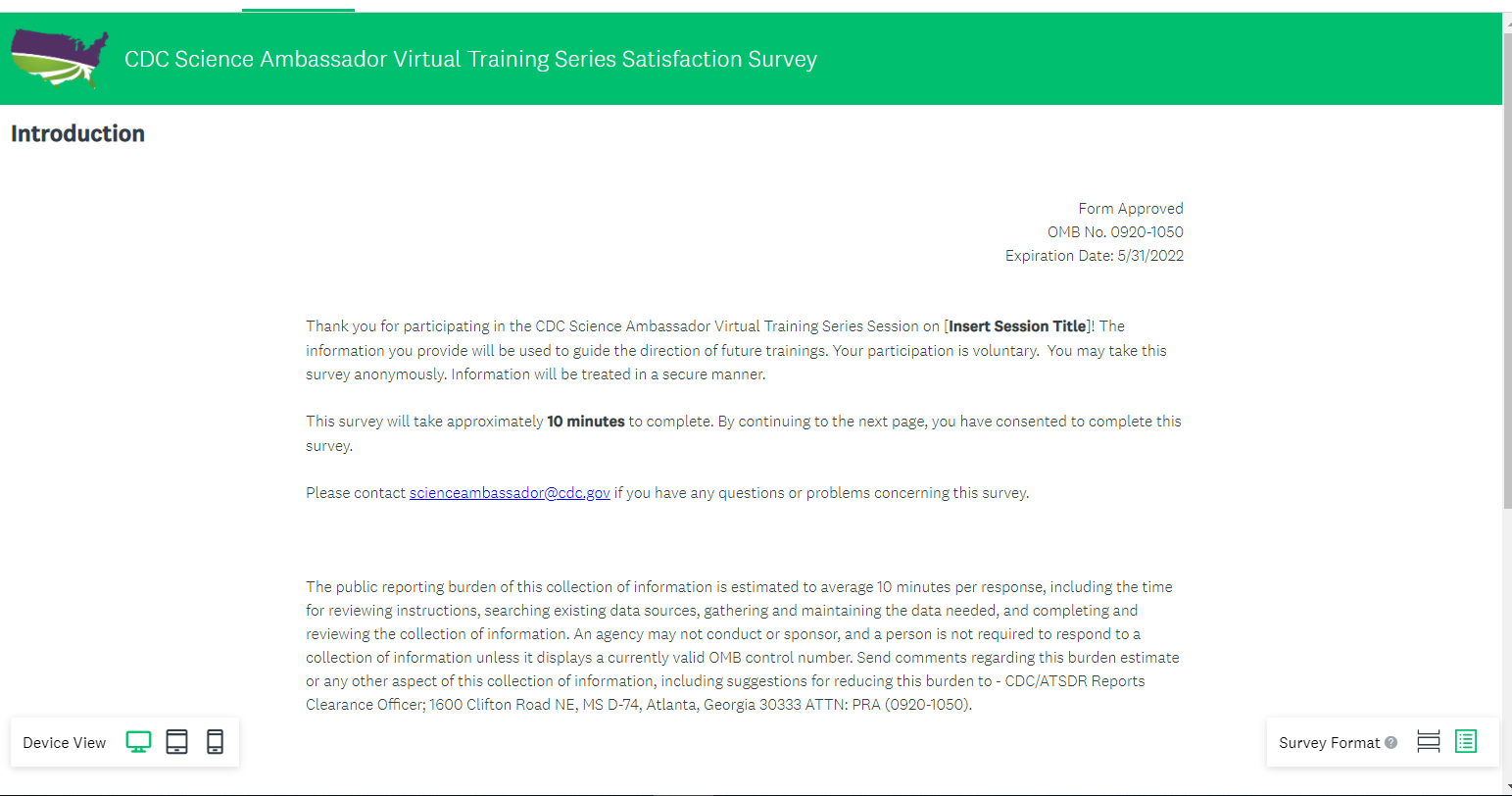 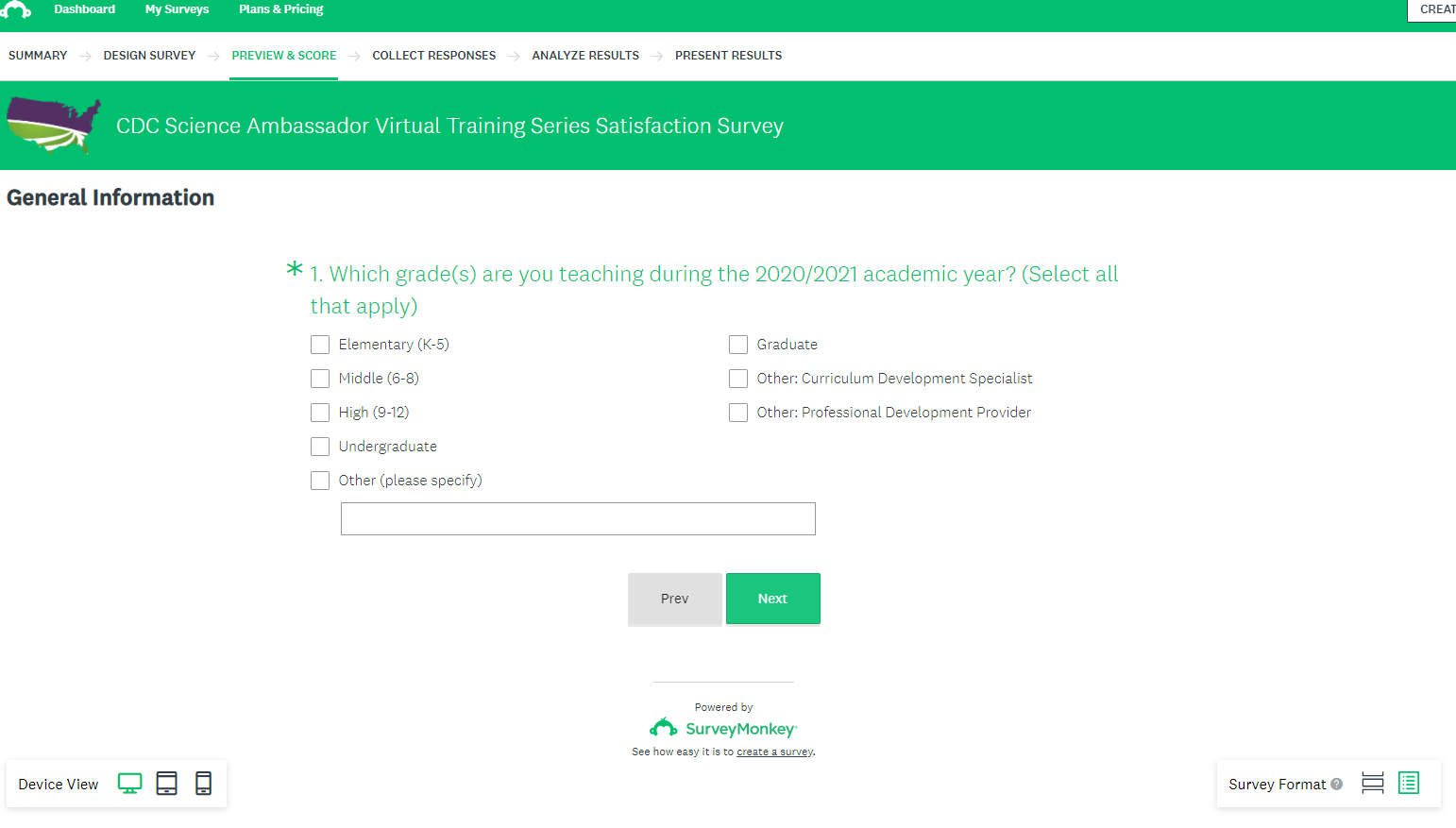 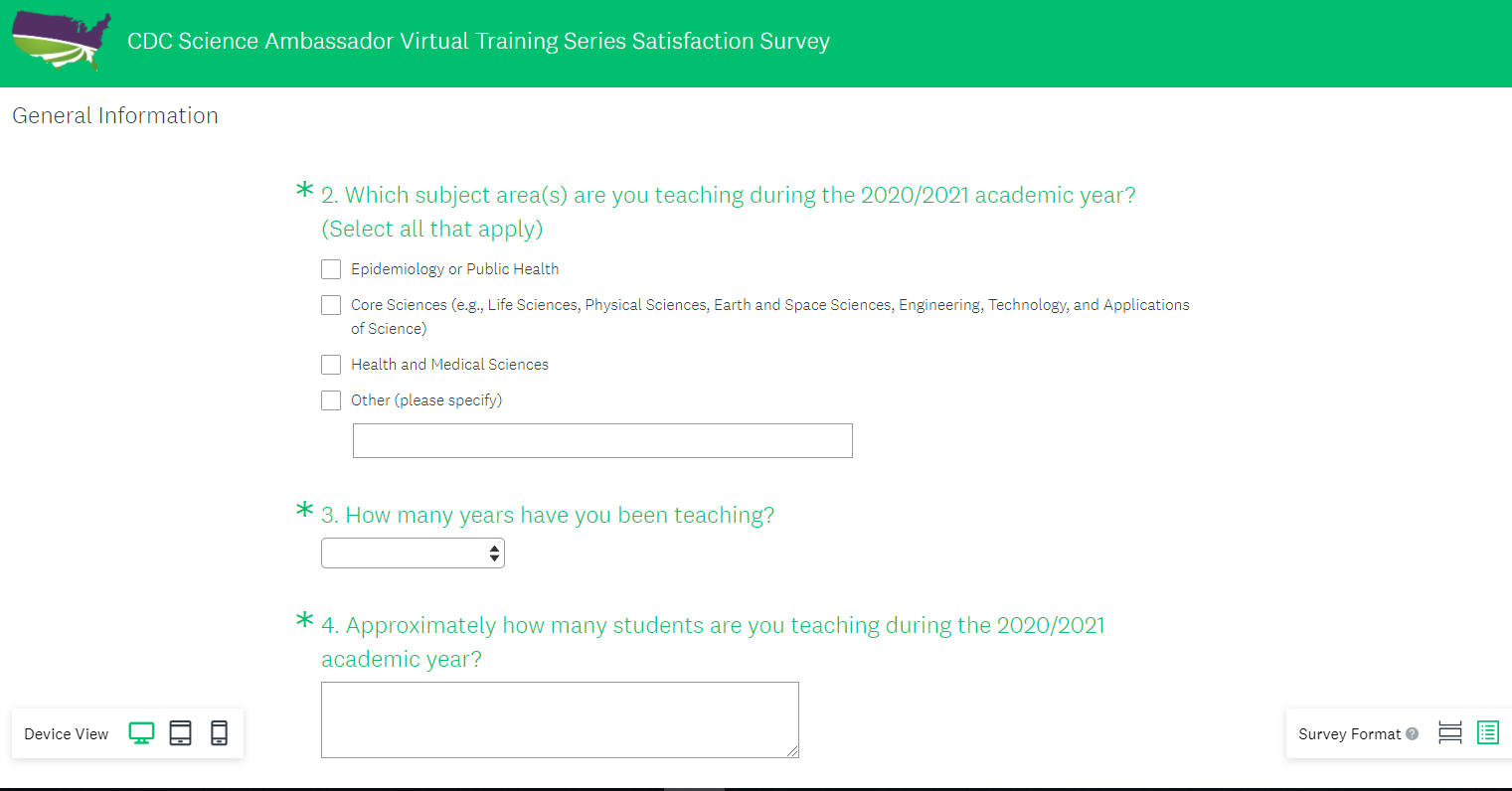 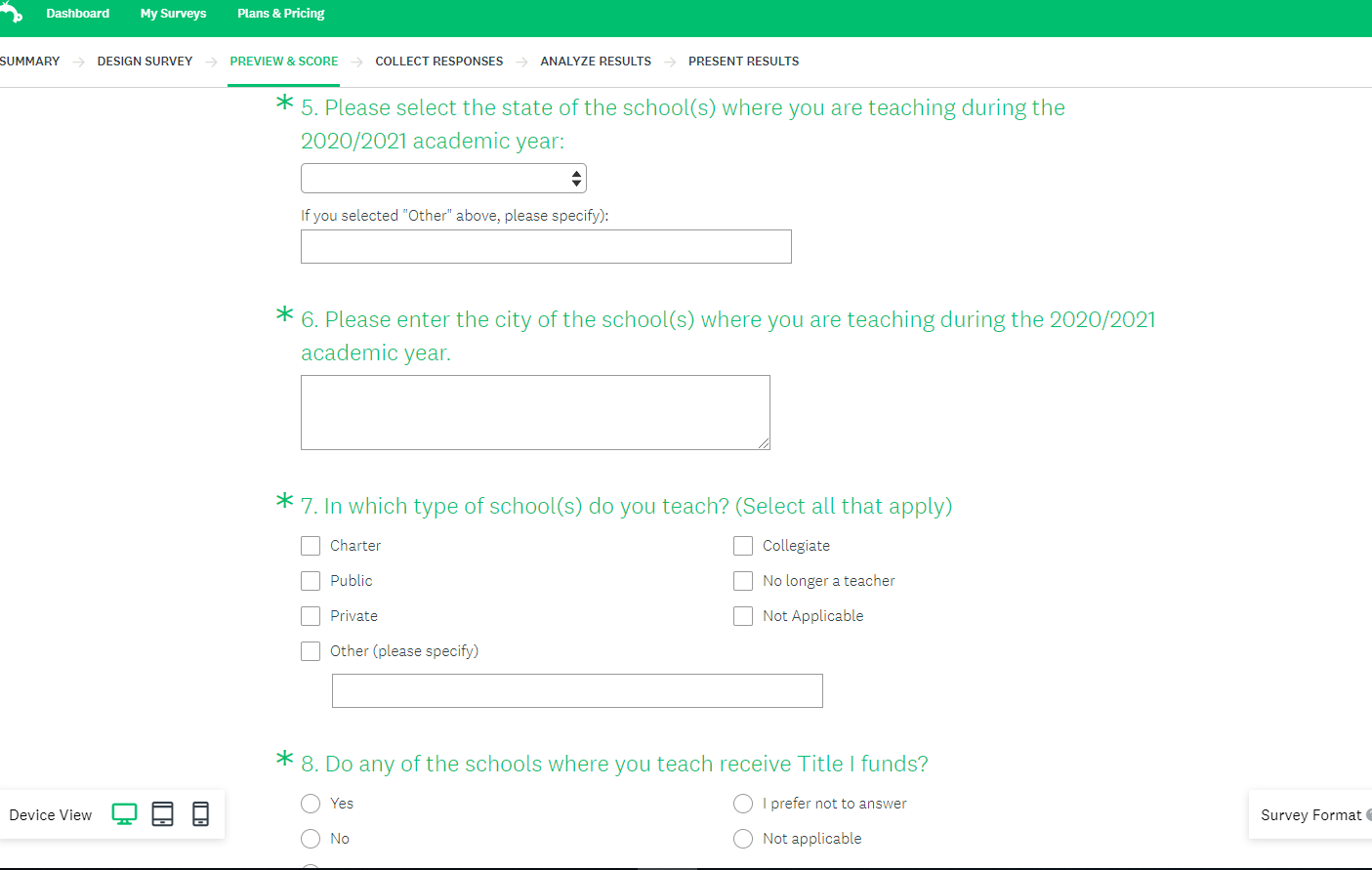 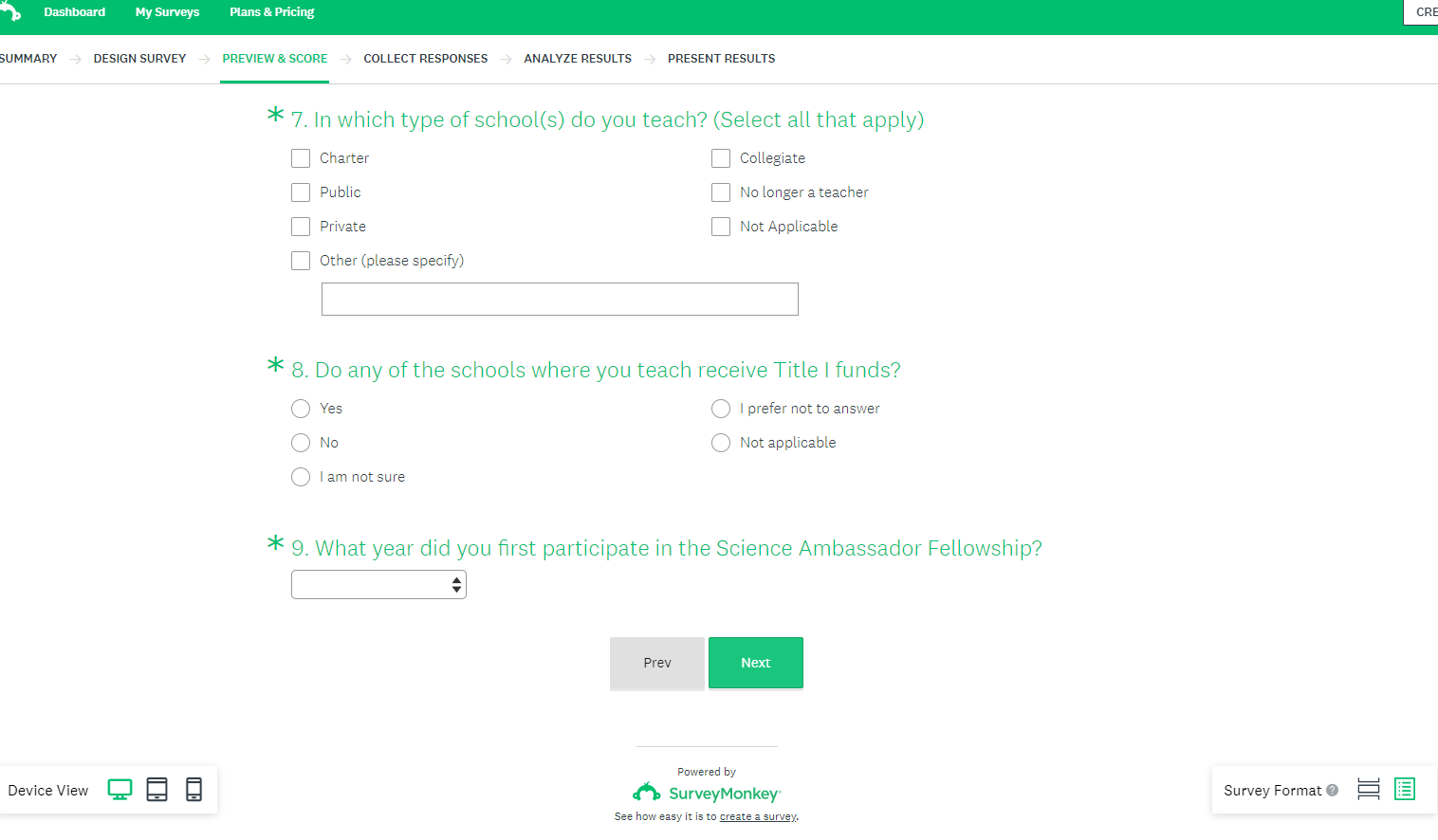 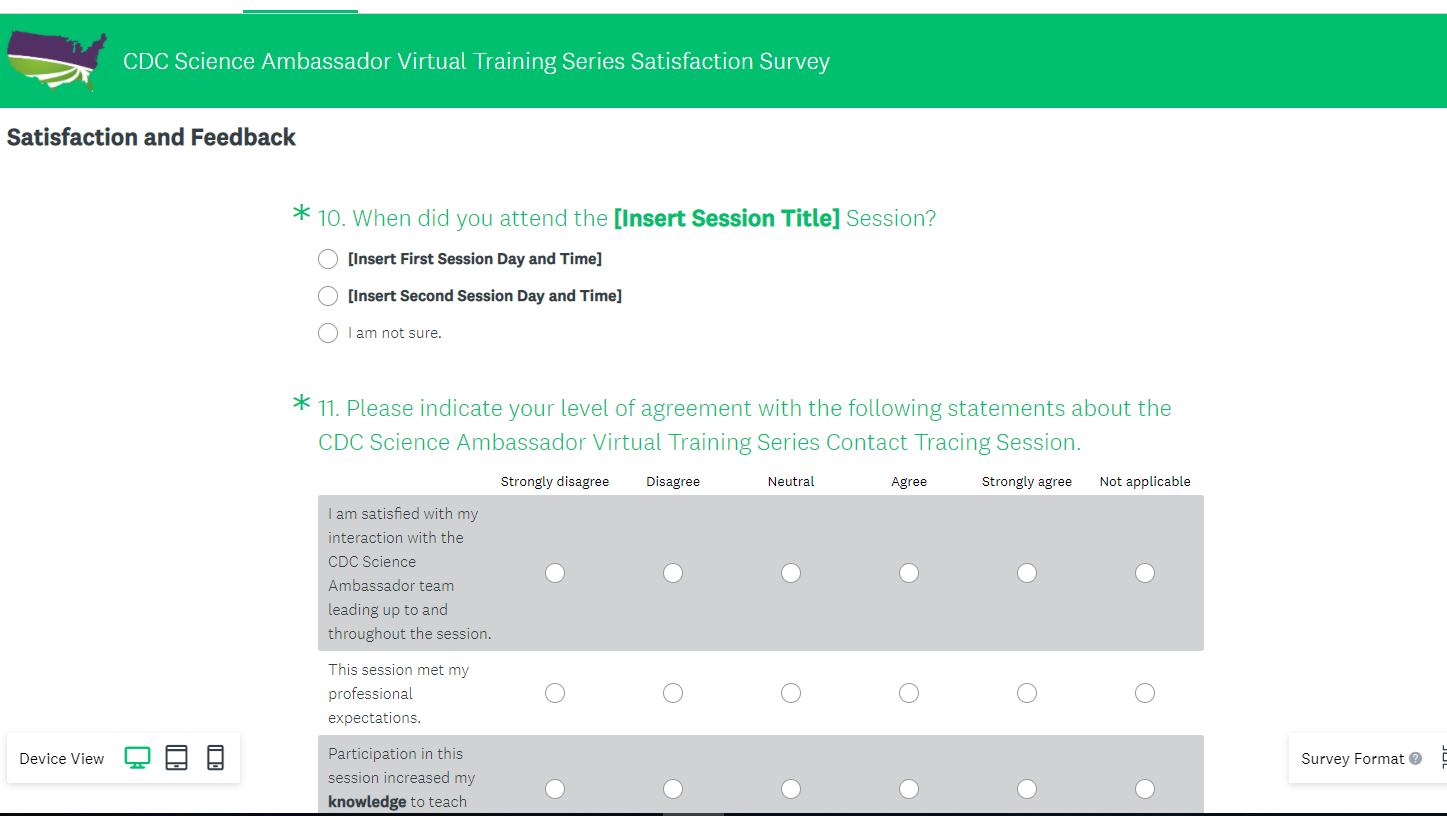 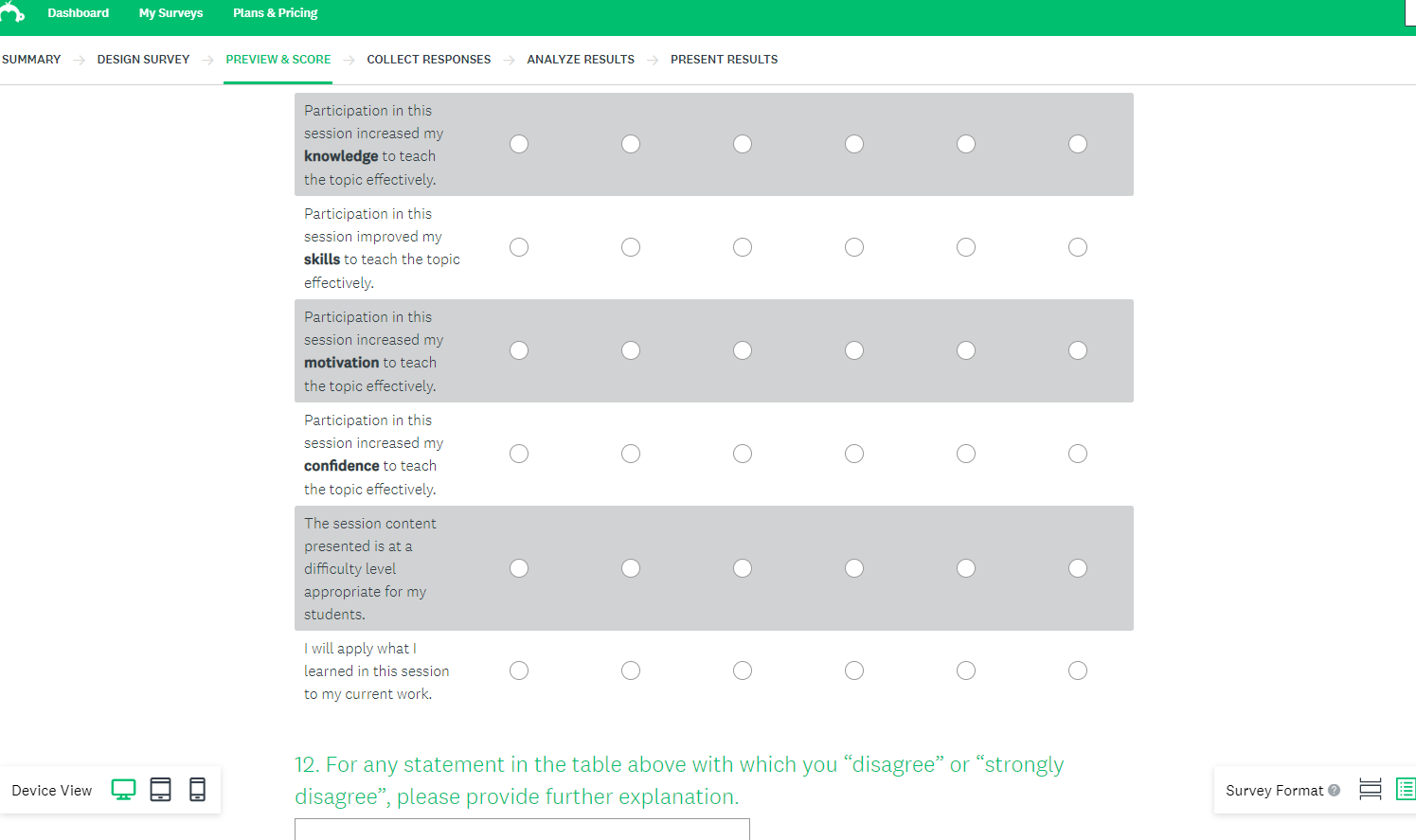 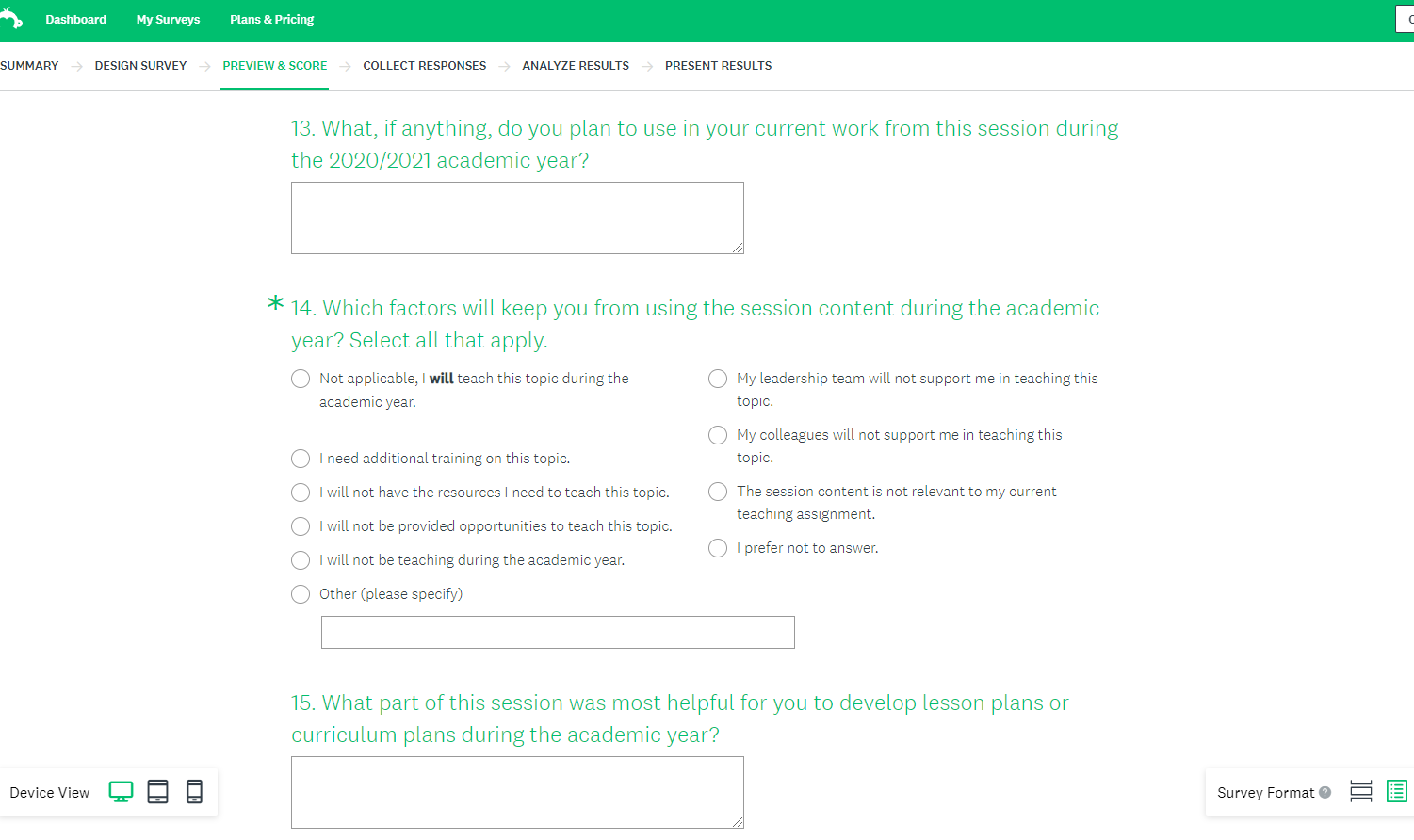 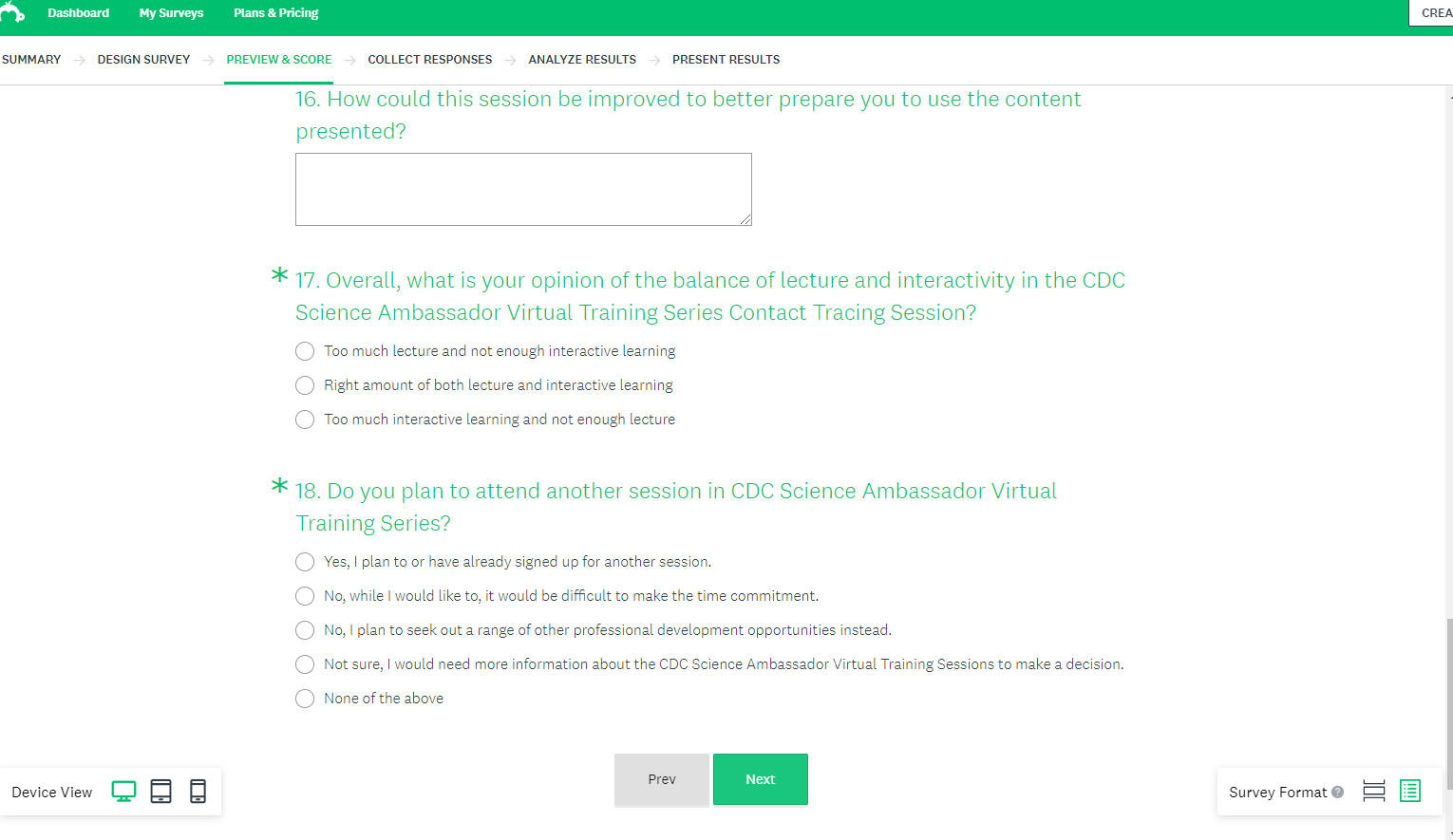 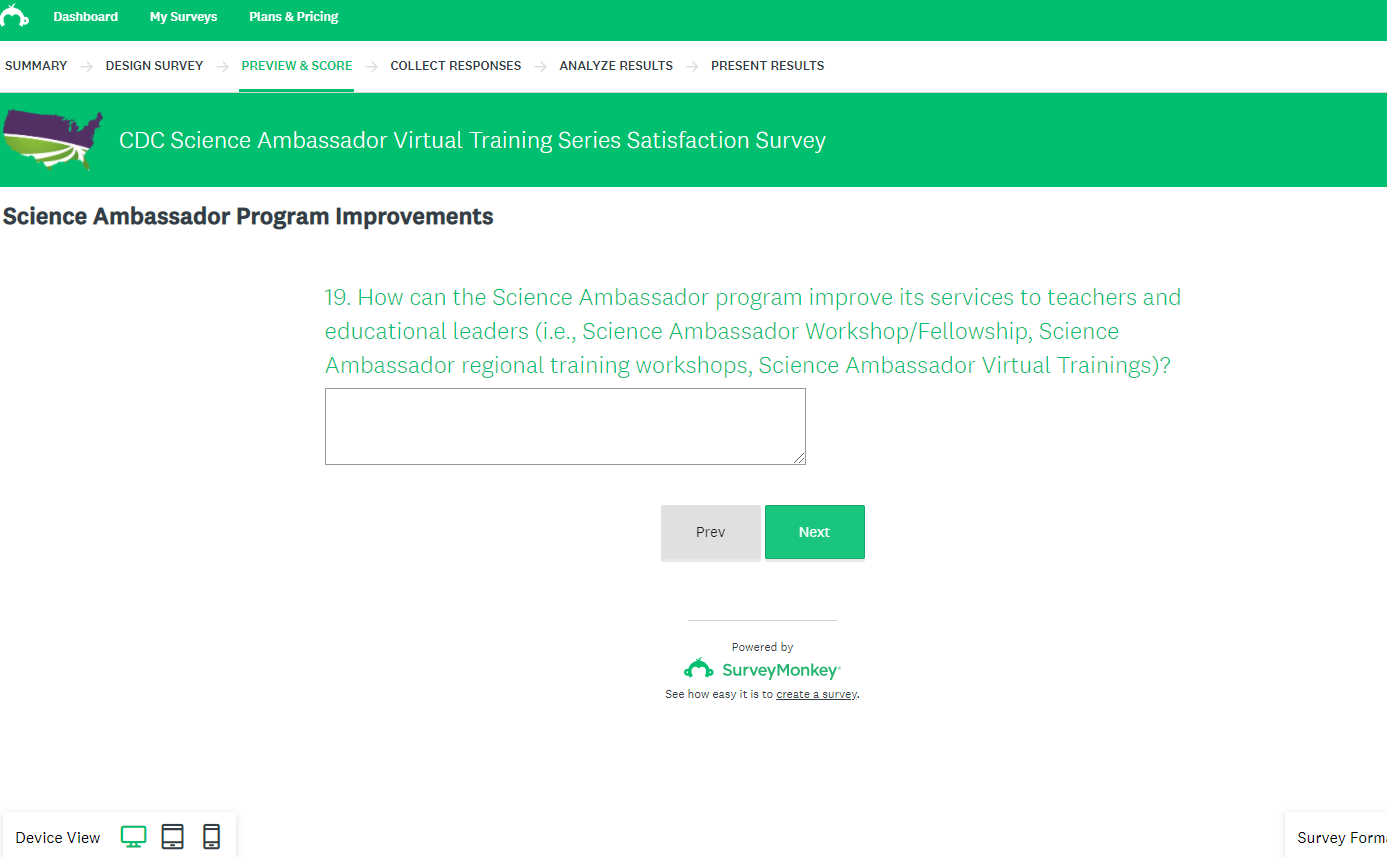 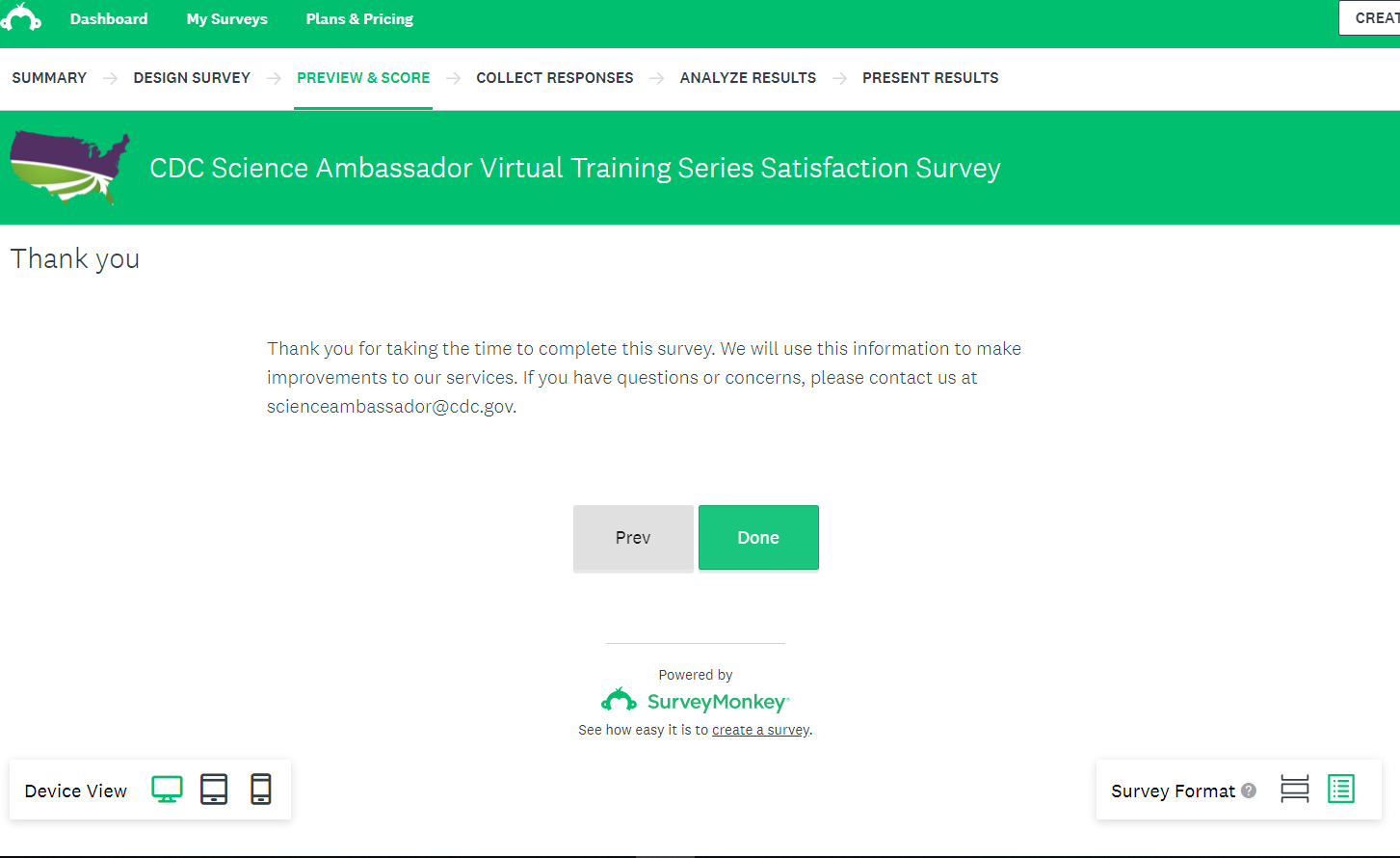 